July 12, 2021 | 7:09 PM | Meeting called to order by Dan GotterIn AttendanceDan Gotter, Jeanette Prusko, Eydie Reece, Holly Schmeiser, Manoli Valencia, and Steve GertzJune Meeting Minutes ApprovalNo June meeting was heldAthletic Director’s Report – Steve GertzRegistration open July 1stFall sports start August 9thFootball scrimmage August 19thHomecoming September 24thHomecoming Parade September 18thProposed new concessions building at football field for 2022/2023 school year - Capital project for Booster ClubConcessions-Eydie ReeceNo UpdateVolunteer Coordinator-Manoli ValenciaSubmitting for Kohls Volunteers for football scrimmageCommunications-Melissa RiveraNo updateSpirit Wear-Holly SchmeiserMeeting with Urban Athletics regarding new productFreshman orientation August 8th, Spirit Wear sold at entranceTreasurer’s Report-Jeanette PruskoFinancial Report SubmittedTalking to BMO Harris about issuing a credit card for Booster Club to earn pointsVice President’s Report – OPENWaiting for updates from Sugar Mammaz Bakery and On the Border fundraising eventsPresident’s Report- Dan GotterBooster Logo Update - Adopting current school logo with BOOSTER CLUB underneathCraft Fair Update - Date 10/16/2021 working with Sara Miller Old BusinessSugarmammaz Bakery - fundraising follow-upOn the Border - fundraising follow-upNew BusinessFUNDrive for Spring 2022Golf outing for fall at Golf Club of Illinois or Randall OaksUpcoming EventsNone at this timeAdjournment @ 8:52Motion to adjourn - Manoli, 2nd - EydieNext MeetingAugust 9 @ 7pm Submitted By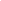 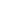    Dan Gotter, President                                              Jennifer Miller, Secretary	